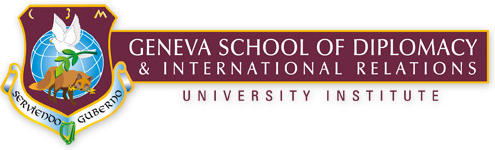 Request for Official GSD DocumentStudent InformationName :___________________________________		Student ID Number :_____________Nationality :___________________				Date of Birth (mm/dd/yy):________Current Address:_______________________________________________________________________________________________________________________________________________________Home Phone:________________ Work Phone:_____________ Email:__________________________Programme:____________________________SIGNATURE:__________________________________________ Date of First Enrollment:__________Number of Copies of document sent to current address or personal pick up:______Sealed Envelope:_____ (yes or no)If you wish to have a copy of your document(s) sent to a different address, please provide the following details:Document:______________________________ Attention:_______________________________Address______________________________________________________________________________________________________________________________________________________________Number of Copies:_____                         Sealed Envelope:_____ (yes or no)Official GSD Documents can take up to 2-3 weeks to process. Please allow additional time if sent to an International address.Please email completed form to assistant@genevadiplomacy.com with subject DOCUMENT REQUESTOffice Use: Date of pick up/mailed:______________________________________________________□ Letter of Completion □ □ Diploma□□ Official Transcript□